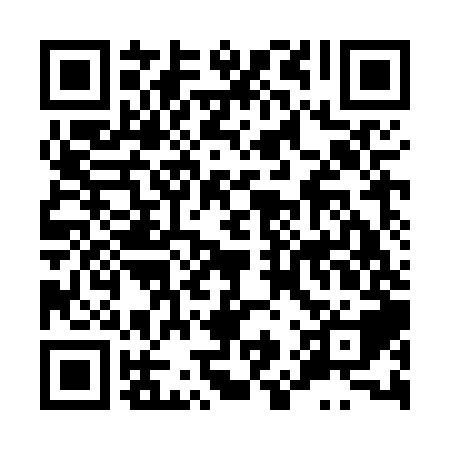 Ramadan times for Badda, BangladeshMon 11 Mar 2024 - Wed 10 Apr 2024High Latitude Method: NonePrayer Calculation Method: University of Islamic SciencesAsar Calculation Method: ShafiPrayer times provided by https://www.salahtimes.comDateDayFajrSuhurSunriseDhuhrAsrIftarMaghribIsha11Mon4:574:576:1212:093:336:076:077:2212Tue4:564:566:1112:093:336:076:077:2213Wed4:554:556:1012:083:336:076:077:2314Thu4:544:546:0912:083:336:086:087:2315Fri4:534:536:0812:083:336:086:087:2316Sat4:524:526:0712:083:336:096:097:2417Sun4:514:516:0612:073:336:096:097:2418Mon4:504:506:0512:073:336:096:097:2519Tue4:494:496:0412:073:326:106:107:2520Wed4:484:486:0312:063:326:106:107:2621Thu4:474:476:0212:063:326:116:117:2622Fri4:464:466:0112:063:326:116:117:2723Sat4:454:456:0012:063:326:116:117:2724Sun4:434:435:5912:053:326:126:127:2725Mon4:424:425:5812:053:326:126:127:2826Tue4:414:415:5712:053:326:136:137:2827Wed4:404:405:5612:043:316:136:137:2928Thu4:394:395:5512:043:316:136:137:2929Fri4:384:385:5412:043:316:146:147:3030Sat4:374:375:5312:033:316:146:147:3031Sun4:364:365:5212:033:316:156:157:311Mon4:354:355:5112:033:306:156:157:312Tue4:344:345:5012:033:306:156:157:323Wed4:334:335:4912:023:306:166:167:324Thu4:324:325:4812:023:306:166:167:335Fri4:314:315:4712:023:296:176:177:336Sat4:294:295:4612:013:296:176:177:347Sun4:284:285:4512:013:296:176:177:348Mon4:274:275:4412:013:296:186:187:359Tue4:264:265:4312:013:286:186:187:3510Wed4:254:255:4212:003:286:196:197:36